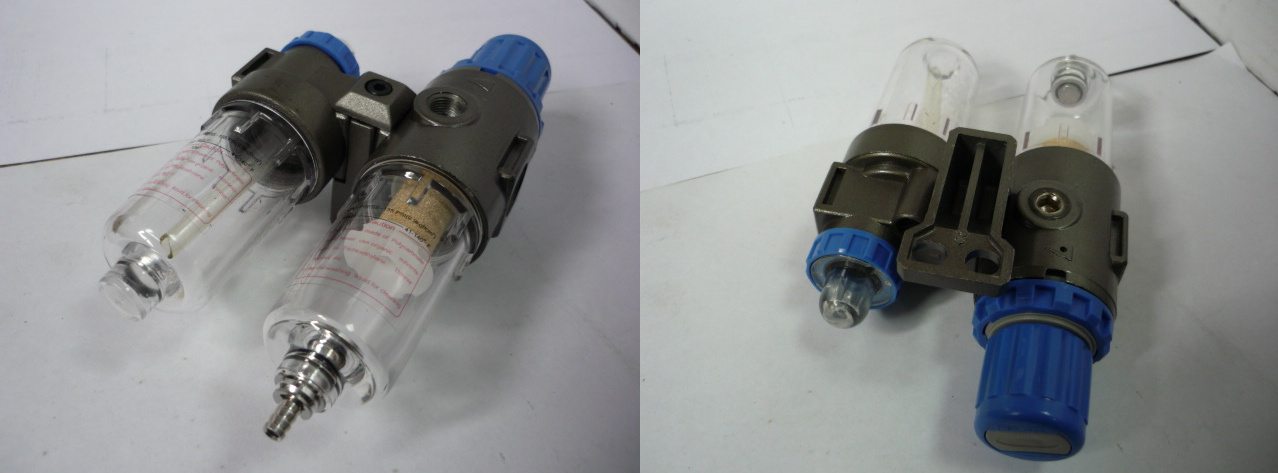 Код из 1САртикулНаименование/ Бренд/ПоставщикГабаритыД*Ш*В,ммМасса,грМатериалМесто установки/НазначениеF0005357Блок подготовки воздуха AC2000-02ПластмассаКлеенаносящий станок WT-250 (MH-6615)F0005357ПластмассаКлеенаносящий станок WT-250 (MH-6615)F0005357WeiliПластмассаКлеенаносящий станок WT-250 (MH-6615)